Приложение 4.Динь-Динь-Динь – письмо тебеНемецкая народная песня                           Весело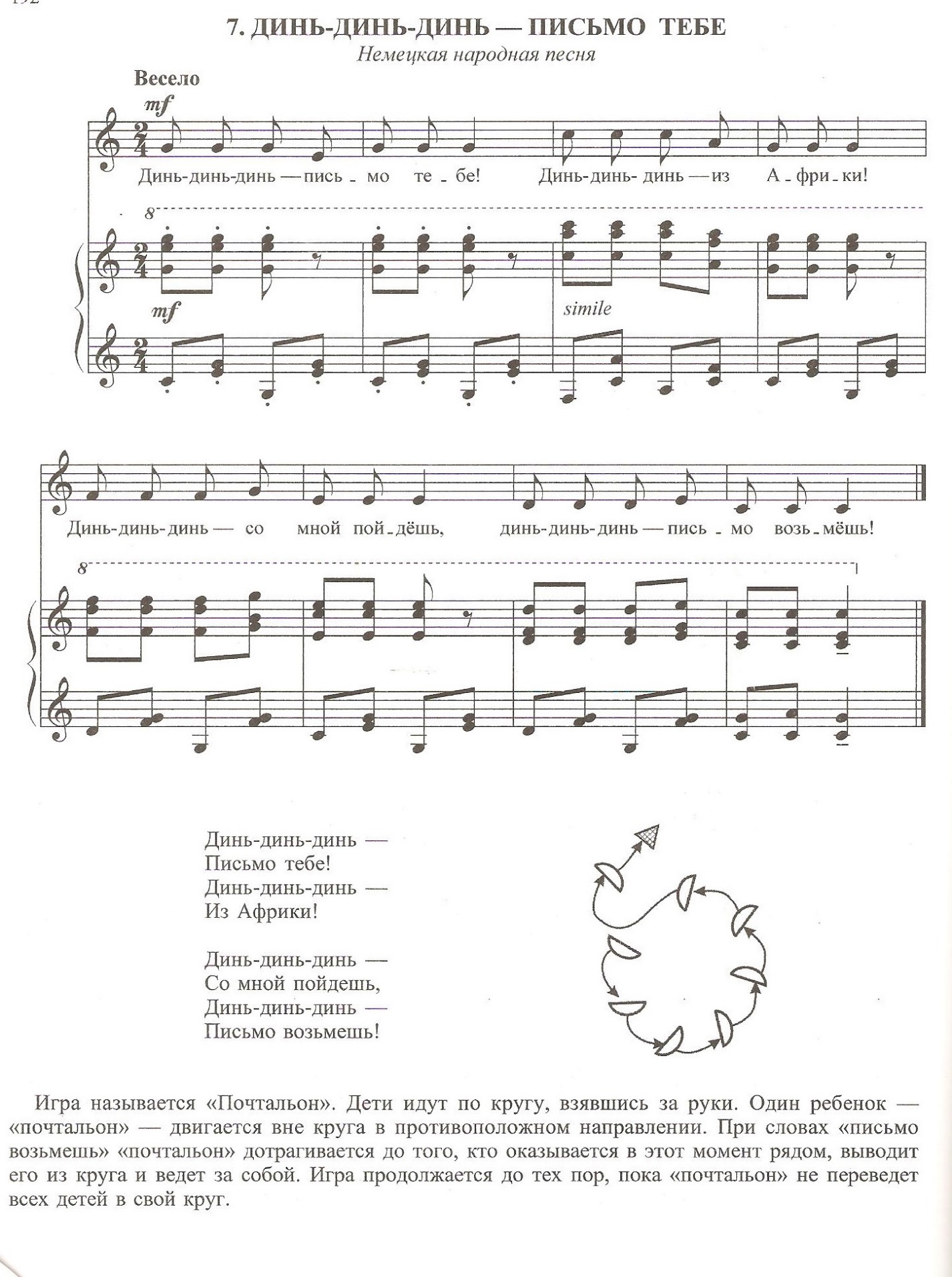 